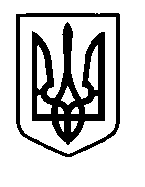 УКРАЇНАПрилуцька міська радаЧернігівська областьУправління освітиПро проведення міського огляду навчальних майстерень технічної праціВідповідно до Положення про навчальні кабінети загальноосвітніх навчальних закладів затвердженого наказом Міністерства освіти і науки України від 20.07.2004 року № 601 «Про затвердження Положення про навчальні кабінети загальноосвітніх навчальних закладів», плану роботи міського методичного центру управління освіти та з метою дотримання загальних і спеціальних вимог до матеріально-технічного та науково-методичного оснащення майстерень технічної праці, створення оптимальних умов для організації навчально-виховного процесуНАКАЗУЮ:Провести міський огляд майстерень технічної праці в період з 05 по 16 лютого 2018 року.Затвердити критерії огляду майстерень технічної праці (додаток 1).Затвердити склад комісії для проведення огляду майстерень технічної праці (додаток 2).Затвердити графік проведення огляду майстерень технічної праці (додаток 3).Керівникам загальноосвітніх навчальних закладів:Сприяти участі в огляді майстерень технічної праці.Забезпечити участь вчителів-членів комісії в огляді майстерень технічної праці.Міському методичному центру управління освіти (Чернякова С.М.):Здійснити організаційно-методичне забезпечення огляду майстерень технічної праці.Узагальнити наказом управління освіти результати огляду майстерень технічної праці.Контроль за виконанням даного наказу покласти на заступника начальника управління освіти Ходюк В.Г.Начальник управління освіти							С.М.ВОВКДодаток 1ЗАТВЕРДЖЕНОнаказ управління освітивід 18.09.2017 р. № 288Критерії огляду навчально-матеріальної бази майстерень (кабінетів) технічної праці (Відповідно до наказу Міністерства освіти і науки України від 20.07.2004 № 601 «Про затвердження Положення про навчальні кабінети загальноосвітніх навчальних закладів»)Додаток 2ЗАТВЕРДЖЕНОнаказ управління освітивід 18.09.2017 р. № 288Склад комісіїдля проведення огляду майстерень (кабінетів) технічної праціголова комісії –	Чернякова С.М., завідувач ММЦзаступник голови комісії –	Клименко Т.В., методист ММЦчлени комісії:		Гуляєва Т.М. –		спеціаліст управління освітиЧерненко Ю.В. –		вчитель технічної праці ЗОШ І-ІІІ ст. № 14, керівник ММО вчителів технічної праціКолесник О.В. –		вчитель технічної праці СШ І-ІІІ ст. № 6 з поглибленим вивченням інформаційних технологійПравдивець М.М. –	вчитель технічної праці гімназії № 5 імені Віктора Андрійовича ЗатолокінаДодаток 3ЗАТВЕРДЖЕНОнаказ управління освітивід 18.09.2017 р. № 288Графік проведення конкурсу18 вересня 2017 р.НАКАЗм. Прилуки№ 288№ з/пНайменування показникаНаявністьНаявність№ з/пНайменування показникатакніНормативні документи1. Закон України Про освіту2. Закон України Про загальну середню освіту3. Державний стандарт базової і повної середньої освіти - чинний4. Державний стандарт базової і повної середньої освіти.5. Національна доктрина розвитку освіти6. Державна програма «Вчитель»7. Конвенція про права дитини8. Типові правила внутрішнього розпорядку для працівників державних навчально-виховних заходів України9. Загальні правила поведінки учнів під час навчально-виховного процесу у ЗНЗ України10. Про використання мобільних телефонів під час навчального процесуПаспорт майстерні
Документація кабінету1. Положення про навчальні кабінети загальноосвітніх навчальних закладів2. Положення про навчальні майстерні загальноосвітнього навчально-виховного закладу3. Акт введення в експлуатацію кабінету (майстерні)4. Протоколи та акти вимірювань електробезпеки та перевірки заземлення5. Рекомендації щодо заземлення кабінету (майстерні)6. Акт-дозвіл на проведення занять у кабінеті (майстерні)  у поточному році7. Паспорт кабінету обслуговуючої праці, (майстерні)8. Паспорт забезпеченості кабінету обслуговуючої праці (майстерні)АптечкаНаявність наукової, енциклопедичної, інформаційно-довідкової літератури;Підручники;Методична література (картотека);Фахові журнали;Тематичні стенди;Роздатковий матеріал;Наочні посібники (таблиці, схеми, моделі тощо, їх зберігання);Технічні засоби навчання;Інструменти та матеріали для практичних робіт;Естетичний рівень оформлення, культура, чистота, озеленення;Робоче місце вчителя;Індивідуальні робочі місця учнів;Зразки програмних виробів, проектів;Тематичні папки (самоосвіта, тексти олімпіад, тематичні текстові матеріали, зразки виконання завдань);Інструкції з охорони праці, журнал реєстрації інструктажів учнів;Санітарно-гігієнічне обладнання, засоби пожежогасіння.№ з/пДатаЗаклади105-07.02.2018 р.ЗОШ І-ІІІ ст. №№ 14, СШ № 6, гімназія № 5208-13.02.2018 р.ЗОШ І-ІІІ ст. №№ 2, 3, 7314-16.02.2018 р.ЗОШ І-ІІІ ст. №№ 9, 10, 13